Ufficio Rapporti con l’Unione europea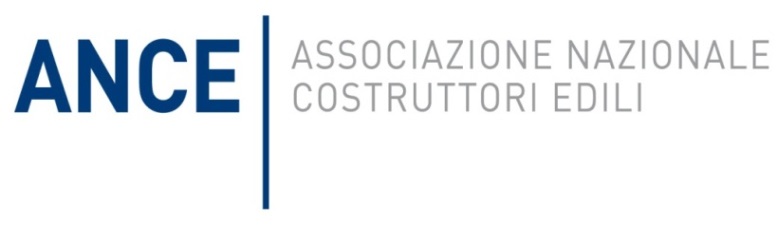 Strategia per il mercato internoJyrki Katainen, Vicepresidente della Commissione europea responsabile per il portafoglio "Occupazione, crescita, investimenti e competitività" e Elżbieta Bieńkowska, Commissaria responsabile per il Mercato interno, l'industria, l'imprenditoria e le PMI hanno presentato la nuova strategia per il mercato interno europeo dal titolo: “Un mercato unico più approfondito ed equo: più opportunità per i cittadini e le imprese”.La strategia contribuirà all’attuazione del Piano per gli investimenti per l’Europa (Piano Juncker) attraverso l’eliminazione degli ostacoli e il miglioramento delle condizioni per investire.La proposta prevede una serie di azioni in tre aree principali: creare opportunità per i consumatori, i professionisti e le imprese; incoraggiare e rendere possibile la modernizzazione e l’innovazione; assicurare che consumatori e imprese ottengano benefici concreti per le loro attività quotidiane.29 ottobre 2015SINTESI delle AZIONI DI INTERESSE per le COSTRUZIONILa presentazione di una proposta legislativa sulle insolvenze delle imprese, che includa la possibilità di ristrutturare presto e dare una seconda chance agli imprenditori che sono falliti in modo non fraudolento.Il miglioramento dell’accesso alle professioni a livello nazionale ed europeo. In una prima fase pilota questo riguarderà alcune professioni in settori prioritari (tra cui: ingegneri civili, architetti, agenti immobiliari);L’istituzione di un passaporto dei servizi per le imprese. Riguarda anche le imprese che forniscono servizi per le costruzioni, quali ad esempio servizi di ingegneria e di architettura. Il passaporto per i servizi eviterà all’impresa che intende prestare servizi in un altro Stato membro di dover fornire informazioni e documentazione già forniti nel Paese d’origine.La modernizzazione del sistema europeo di standardizzazione, attraverso una “Iniziativa congiunta sulla standardizzazione” per favorire la circolazione dei servizi in Europa. La Commissione proporrà dei meccanismi di valutazione ex-ante per gli appalti riguardanti i progetti di infrastrutture il cui costo sia pari o superiore a 700 milioni di euro, in modo da verificare preliminarmente il rispetto delle disposizioni europee sugli appalti pubblici prima del loro lancio e ridurre così le dispute successive.La Commissione incoraggerà anche la creazione e la messa in rete di organismi amministrativi indipendenti di prima istanza per la risoluzione delle controversie nel campo degli appalti pubblici.Il rafforzamento del controllo ex-ante e dei meccanismi di revisione per degli appalti pubblici più efficienti. La Commissione chiederà agli Stati membri di migliorare la trasparenza e la qualità dei sistemi nazionali degli appalti pubblici attraverso l’istituzione di registri di contratti che coprano l’intero ciclo di vita dei contratti. Questo consentirà alla Commissione di sviluppare uno strumento in grado di individuare anomalie e irregolarità.Definizione di piani per l’attuazione della nuova legislazione. La Commissione svilupperà degli strumenti per aiutare le autorità pubbliche a migliorare l’impatto negativo dovuto a un carente recepimento e/o a una cattiva attuazione delle direttive. Strategie settoriali potrebbero essere lanciate. Tra le procedure di infrazione più diffuse vi sono quelle che hanno per oggetto gli appalti pubblici.La Commissione lancerà un Piano d’azione per rendere più consapevoli gli attori economi del principio del mutuo riconoscimento, al fine di migliorare il mercato interno dei beni. Il principio del mutuo riconoscimento prevede la possibilità di circolazione in tutto il territorio dell’Unione di un prodotto che è commercializzato legalmente in uno stato membro. Un’azione specifica riguarderà il settore delle costruzioni. Si vogliono quindi eliminare tutti gli ostacoli posti dagli altri Stati membri. Tra i prodotti che incontrano maggiori problemi vi sono i prodotti per la costruzione.Allo stesso tempo sarà rafforzata la sorveglianza per eliminare le distorsioni alla concorrenza causate dalla circolazione di prodotti illegali o non rispondenti alle specifiche tecniche.